Утвержден План работы Контрольно-счетной палаты Талдомского городского округа на 2022 год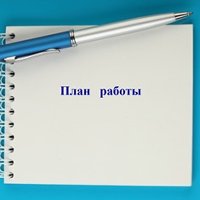 Контрольно-счётная палата Талдомского городского округа Московской области в  соответствии со статьёй 12 Федерального закона от 07.02.2011  № 6-ФЗ «Об общих принципах организации и деятельности контрольно-счетных органов субъектов Российской Федерации и муниципальных образований» и статьёй 11 Положения о Контрольно-счётной палате Талдомского городского округа Московской области, утверждённого решением Совета депутатов Талдомского городского округа Московской области от 31.01.2019 №138, утвердила План работы Контрольно-счётной палаты Талдомского городского округа на 2022 год (распоряжение Контрольно-счетной палаты Талдомского городского округа от 29 декабря 2021 года №36).План работы Контрольно-счётной палаты Талдомского городского округа Московской области на 2022 год размещен на странице Контрольно-счетной палаты Талдомского городского округа в разделе «Деятельность».